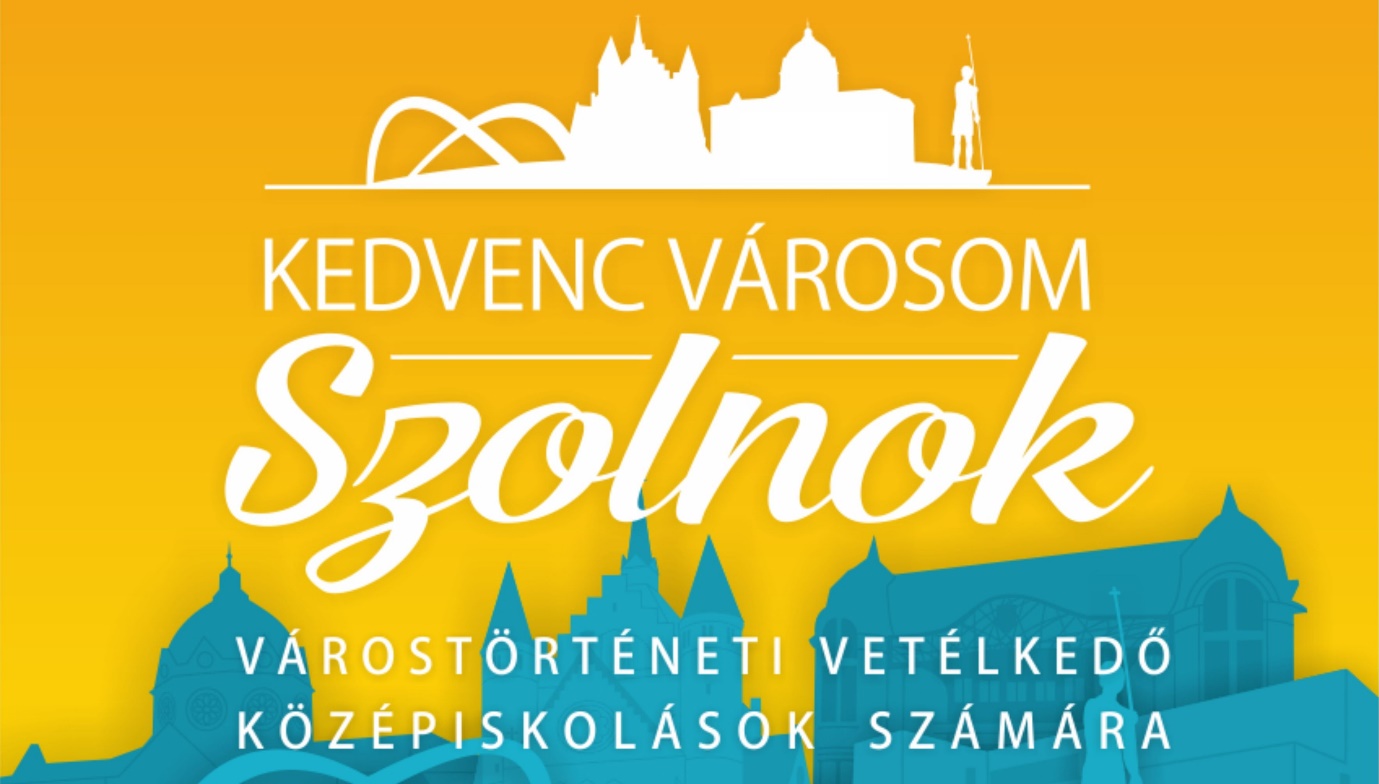 Kedvenc városom Szolnok várostörténeti vetélkedő 20212021. november 9.-december 10.Meseváros krónikái - Valós szolnoki eseményt feltáró cikk írásaMaximális pontszám: 10 pontA feladat tartalmi és formai követelményei:Keressetek korabeli források alapján olyan érdekes helyi bűntényt, amely felkeltette az érdeklődéseteket! Egy oknyomozó írás keretében mutassátok be a tényeket!Terjedelmi elvárás: Max. 2 (A/4) oldalas szöveg PDF-formátumbanFormai követelmények: helyesírás szabályainak betartásaStilisztikai eszközök tetszőleges használataÉrtékelés szempontjai: - eredetiség- a feldolgozott téma hitelessége- újságírói műfajok megfelelő szerepeltetése- terjedelmi és formai szabályok betartása- megjelenítés (tipográfiai elemek), cikk vizuális képe- helyesírás.Szolnoki TikTok –titkok- Egy szolnoki kötődésű kortárs személy bemutatásaKi számotokra az a személy, aki szakmai, művészi vagy közéleti tevékenységével kiemelkedően képviseli városunkat és példaképként állítanátok a szolnoki ifjúság elé? Készítsetek róla egy kisfilmet bármilyen digitális eszközzel!Csak olyan film küldhető be, amely eddig még semmilyen kiadásban, felületen, platformon nem jelent meg!Maximális pontszám: 10 pontTerjedelmi és formai elvárás: Max. 5 perces video MP4-formátumbanÉrtékelés szempontjai: - eredetiség- kiválasztott személy, üzenet megfelelő bemutatása- megjelenítés- zene és vizuális elemek használata.A vetélkedő szakmai segítőiDr. Bagi Gábor történész, Damjanich János Múzeum@: gbagi@djm.hu : 56/510-150Bojtos Gábor főlevéltáros, MNL Jász-Nagykun-Szolnok Megyei Levéltára @: bojtos.gabor@mnl.gov.hu: 56/344-161Károly Nóra helyismereti könyvtáros, Verseghy Ferenc Könyvtár@: knora@vfmk.hu: 56/510-110 M: 31A szakmai segítők kérik, hogy előzetesen jelentkezzenek a csapatok, mielőtt felkeresnék őket.A videoanyag felvételében és vágásában a Verseghy Ferenc Könyvtár süketszobát, mikrofont, softboxot és lámpát tud a csapatok számára biztosítani előzetes bejelentkezés után.A feladatok beküldése:A műveket e-mailben kell beküldeni a következő címre: knora@vfmk.hu.Az e-mail tárgy mezőjébe Kedvenc városom Szolnok kifejezést kell beírni.A levél szövegében meg kell adni a csapatnevet, az iskola és a felkészítő tanár nevét, valamint egy telefonos elérhetőséget.A feladatok beadási határideje: 2021. november 29.